Ordre et opérations :L’ordreActivité :Compléter à l’aide de l’un des symboles suivants  et  :Définition :Soient  et  deux réels.On dit que  est inférieur ou égal  et on écrit :  si  et on écrit : On dit que  est supérieur ou égal  et on écrit :  si  et on écrit : Application :Comparer les nombres  et  puis  et .Soit  un réel négatif. Comparer :  et .------------------------------------------------------------------------------------------------------------------------------------------------------------------------------------------------------------------------------------------------------------------------------------------------------------------------------------------------------------------------------------------------------------------------------------------------------------------------------------------------------------------------------------------------------------------------------------------------------------------------------------------------------------------------------------------------------------------------------------------------------------------------------------------------------------------------------------------------------------------------------------------------------------------------------------------------------------------------------------------------------------------------------------------------------------------------------------------------------------------------------------------------------------------------------------------------------------------------------------Activité :Soient  et  deux nombres réels strictement positifs tels que :   et .Compléter ce qui suit : Propriété : (ordre et addition)Soient  des nombres réels.Si , alors : .Si  et , alors : . Exemples :Si , alors : .Si  et , alors : . Propriété :(ordre et multiplication)Soient  des nombres réels.Si  et  alors :  .Si  et  alors :  .Si  et ,alors : . Exemples :Si  , alors :           c-à-d : Si  , alors :         c-à-d :  Si  et  , alors :       c-à-d  .  Propriété :(ordre et racine carrée- ordre et carré)Soient  deux nombres réels positifs.Si , alors : .Si , alors : . Exemples :On a : : donc  c-à-d : ………….On a :  donc :   Propriété :(ordre et inverse)Soient  deux nombres réels strictement positifs.Si , alors : . Exemple :On a : : donc  .L’encadrementActivité :Soient  et  deux nombres réels tels que et .Encadrer les expressions suivantes :  ,,  et .-------------------------------------------------------------------------------------------------------------------------------------------------------------------------------------------------------------------------------------------------------------------------------------------------------------------------------------------------------------------------------------------------------------------------------------------------------------------------------------------------------------------------------------------------------------------------------------------------------------------------------------------------------------------------------------------------------------------------------------------------------------------------------------------------------------------------------------------------------------------------------------------------------------------------------------------------------------------------------------------------------------------------------------------------------------------------------------------------------------------------------------------------------------------------------------------------------------------------------------------------------------------------------------------------------------------------------------------------------------------------------------------------------------------------------------------------------------------------------------------------------------------------------------------------------Définition :Soient  et  deux réels tels que : .Chaque inégalité parmi les doubles inégalités suivantes :  ,, et est appelée encadrement de d’amplitude . Exemples :L’écriture  est un encadrement de  d’amplitude : ………………...L’écriture  est un encadrement de  d’amplitude : ……………….... Propriétés :Soient  des nombres réels positif.Si  et  , alors :  et .Si , alors :   .Si , alors :   .Si  alors : . Application :Soient  et  deux nombres réels tels que      et  .Encadrer les expressions suivantes :     ,  ,     ,   ,   et   .---------------------------------------------------------------------------------------------------------------------------------------------------------------------------------------------------------------------------------------------------------------------------------------------------------------------------------------------------------------------------------------------------------------------------------------------------------------------------------------------------------------------------------------------------------------------------------------------------------------------------------------------------------------------------------------------------------------------------------------------------------------------------------------------------------------------------------------------------------------------------------------------------------------------------------------------------------------------------------------------------------------------------------------------------------------------------------------------------------------------------------------------------------------------------------------------------------------------------------------------------------------------------------------------------------------------------------------------------------------------------------------------------------------------Intervalles :Droite numérique - Intervalles de Activité :Soit  une droite rapportée au repère  tel que .Placer sur l’axe  les points   et    et  .Représenter sur l’axe   l’ensemble des points d’abscisses  dans les cas suivants:Solution :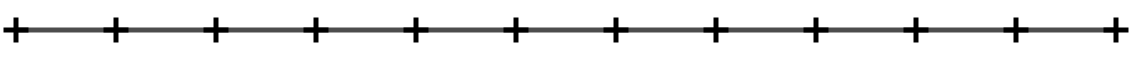 ----------------------------------------------------------------------------------------------------------------------------------------------------------------------------------------------------------------------------------------------------------------------------------------------------------------------------------------------------------------------------------------------------------------------------------------------------------------------------------------------------------------------------------------------------------------------------------------------------------------------------------------------------------------------------------------------------------------------------------------------------------------------------------------------------------------------------------------------------------------------------------------------------------------------------------------------Application :Déterminer, dans chacun des cas suivants, l’intervalle auquel appartient le nombre  .Solution :Réunion-Intersection d’intervalles :Activité :On considère les intervalles   ,  et .Représenter les intervalles I et J et K sur la droite numérique à l’aide de couleurs différentes.Déterminer : .Le symbole  se  lit «  intersection » ou «  inter ».Déterminer : .Le symbole  se  lit «  union .Solution :-------------------------------------------------------------------------------------------------------------------------------------------------------------------------------------------------------------------------------------------------------------------------------------------------------------------------------------------------------------------------------------------------------------------------------------------------------------------------------------------------------------------------------------------------------------------------------------------------------------------------------------------------------------------------------------------------------------------------------------------------------------------------------------------------------------------------------------------------------------------------------------------------------------------------------------------------------------------------------------------------------------------------------------------------------------------------------- Exemples :Valeur absolueActivité :Soit (D) une droite rapportée au repère  tel que .Placer sur l’axe  les points  et    Comparer les distances .Solution :------------------------------------------------------------------------------------------------------------------------------------------------------------------------------------------------------------------------------------------------------------------------------------------------------------------------------------------------------------------------------------------------------------------------------------------------------------------------------------------------------------------------------------------------Définition :Soit .On appelle la valeur absolue du nombre le nombre réel positif noté  tel que :Si , alors : .Si , alors :. Exemples : Propriétés :Soient  et . On a :....   signifie     ou   . Exemple :  signifie     ou   . Application :Résoudre les équations suivantes dans  :------------------------------------------------------------------------------------------------------------------------------------------------------------------------------------------------------------------------------------------------------------------------------------------------------------------------------------------------------------------------------------------------------------------------------------------------------------------------------------------------------------------------------------------------------------------------------------------------------------------------------------------------------------------------------------------------------------------------------------------------------------------------------------------------------------------------------------------------------------------------------------------------------------------------------------------------------------------------------------------------------------------------------------------------------------------------------------------------------------------------------------------------------------------------------------------------------------------------------------------------------------------------------------------------------------------------------------------------------------------------------------------------------------------------------------------------------------------------------------------------------------------------------------------------------------------------------------------------------------------------------------------------------------------------------------------------------------------------------------------------------------------------------------Propriétés :Soient et  un nombre réel strictement positif. On a : signifie que : . signifie que : ou . Exemples : signifie que :        signifie que :Nom : -------------------------------Ordre dans l’ensemble Pr. LATRACH Abdelkbir 